　　　　　結核患者(入院･退院)届出　　（記入例）令和　３０　年　　〇月　　〇　日　　　 医療機関名　　　　　〇〇病院　　　　　　　　　　　　　　　　　　　　　　　　　　　　　　　　　　　　　　　　　　　　　所　在　地　　　　高崎市　△町　２２－２　　　　　　　　　　　　　　　　 			　　　　　管理者氏名　　　高崎　梅子（※病院長名を書いてください）　　　　　入院時記入欄退院時記入欄*保健師が訪問する時の注意等がありましたらご記入ください。患者氏名　　高崎　太郎　　　　（男・女）患者氏名　　高崎　太郎　　　　（男・女）　　　　　　　　　　病　　　名　　　　　肺結核　結核性胸膜炎　　　　　　　　　　病　　　名　　　　　肺結核　結核性胸膜炎　　　　　　　　　　病　　　名　　　　　肺結核　結核性胸膜炎　　　　　　　　　　病　　　名　　　　　肺結核　結核性胸膜炎　　　　　　　　　　病　　　名　　　　　肺結核　結核性胸膜炎生年月日Ｓ　３８年　１１　月　１１日生　５４　歳　　Ｓ　３８年　１１　月　１１日生　５４　歳　　職　　　業　　　　　　会社員生年月日Ｓ　３８年　１１　月　１１日生　５４　歳　　Ｓ　３８年　１１　月　１１日生　５４　歳　　世帯主氏名高崎　太郎電話番号　　０２７　 (〇〇〇)　××××０２７　 (〇〇〇)　××××（続　柄　　　本人　　　　）（続　柄　　　本人　　　　）住　　所　高崎市〇〇町１１－１　高崎市〇〇町１１－１　高崎市〇〇町１１－１　高崎市〇〇町１１－１　高崎市〇〇町１１－１入院年月日　令和　５　年　９月　１０日担当医師名　　高崎　次郎排菌の有無有（塗抹（　陽性　）・培養（　検査中）・PCR等（　陽性　））　・　無有（塗抹（　陽性　）・培養（　検査中）・PCR等（　陽性　））　・　無入院時の活動性分類　結核病学会病型分類　　　　ｂⅢ２　　　　　　　　　　　1.活動性菌陽性	2.活動性菌陰性　　3.肺外結核　　４.その他　　結核病学会病型分類　　　　ｂⅢ２　　　　　　　　　　　1.活動性菌陽性	2.活動性菌陰性　　3.肺外結核　　４.その他　保険の種類被用者(本人・家族)　２. 国保（一般・退職本人・退職家族） ３.後期高齢４.生活保護法（受給中・申請中）　５.その他（　　　　　　）被用者(本人・家族)　２. 国保（一般・退職本人・退職家族） ３.後期高齢４.生活保護法（受給中・申請中）　５.その他（　　　　　　）退院年月日　令和　６　年　３月　２５　日　令和　６　年　３月　２５　日　令和　６　年　３月　２５　日担当医師名　　高崎　次郎担当医師名　　高崎　次郎担当医師名　　高崎　次郎担当医師名　　高崎　次郎担当医師名　　高崎　次郎退院時の活動性分類　結核病学会病型分類　　　　　ｂⅢ１　　　　　　　　　　　　１.活動性菌陽性　２. 活動性菌陰性　３.不活動性　４.非結核性抗酸菌症　５その他　結核病学会病型分類　　　　　ｂⅢ１　　　　　　　　　　　　１.活動性菌陽性　２. 活動性菌陰性　３.不活動性　４.非結核性抗酸菌症　５その他　結核病学会病型分類　　　　　ｂⅢ１　　　　　　　　　　　　１.活動性菌陽性　２. 活動性菌陰性　３.不活動性　４.非結核性抗酸菌症　５その他　結核病学会病型分類　　　　　ｂⅢ１　　　　　　　　　　　　１.活動性菌陽性　２. 活動性菌陰性　３.不活動性　４.非結核性抗酸菌症　５その他　結核病学会病型分類　　　　　ｂⅢ１　　　　　　　　　　　　１.活動性菌陽性　２. 活動性菌陰性　３.不活動性　４.非結核性抗酸菌症　５その他　結核病学会病型分類　　　　　ｂⅢ１　　　　　　　　　　　　１.活動性菌陽性　２. 活動性菌陰性　３.不活動性　４.非結核性抗酸菌症　５その他　結核病学会病型分類　　　　　ｂⅢ１　　　　　　　　　　　　１.活動性菌陽性　２. 活動性菌陰性　３.不活動性　４.非結核性抗酸菌症　５その他　結核病学会病型分類　　　　　ｂⅢ１　　　　　　　　　　　　１.活動性菌陽性　２. 活動性菌陰性　３.不活動性　４.非結核性抗酸菌症　５その他菌検査等の状況月/日１２／２０１２／２５１２／２５１／１５２／１８３／５３／２０菌検査等の状況塗抹　　０　　０　　０　　０　　　０　　　０　　０菌検査等の状況培養　　　-　　-　　-検査中検査中検査中検査中菌検査等の状況核酸増幅退院事由退院させなければならない基準を満たしたため退院させることができる基準を満たしたため転症  4. 自己退院  ５ 転院 (転院先：　　　　　　　　　　　　　　　　　　　　　)死亡（ｱ 結核死亡　　ｲ　その他の死亡（死因：　　　　　　　　　　　　　））その他（　　　　　　　　　　　　　　　　　　　　　　　　　　　　　　　）退院させなければならない基準を満たしたため退院させることができる基準を満たしたため転症  4. 自己退院  ５ 転院 (転院先：　　　　　　　　　　　　　　　　　　　　　)死亡（ｱ 結核死亡　　ｲ　その他の死亡（死因：　　　　　　　　　　　　　））その他（　　　　　　　　　　　　　　　　　　　　　　　　　　　　　　　）退院させなければならない基準を満たしたため退院させることができる基準を満たしたため転症  4. 自己退院  ５ 転院 (転院先：　　　　　　　　　　　　　　　　　　　　　)死亡（ｱ 結核死亡　　ｲ　その他の死亡（死因：　　　　　　　　　　　　　））その他（　　　　　　　　　　　　　　　　　　　　　　　　　　　　　　　）退院させなければならない基準を満たしたため退院させることができる基準を満たしたため転症  4. 自己退院  ５ 転院 (転院先：　　　　　　　　　　　　　　　　　　　　　)死亡（ｱ 結核死亡　　ｲ　その他の死亡（死因：　　　　　　　　　　　　　））その他（　　　　　　　　　　　　　　　　　　　　　　　　　　　　　　　）退院させなければならない基準を満たしたため退院させることができる基準を満たしたため転症  4. 自己退院  ５ 転院 (転院先：　　　　　　　　　　　　　　　　　　　　　)死亡（ｱ 結核死亡　　ｲ　その他の死亡（死因：　　　　　　　　　　　　　））その他（　　　　　　　　　　　　　　　　　　　　　　　　　　　　　　　）退院させなければならない基準を満たしたため退院させることができる基準を満たしたため転症  4. 自己退院  ５ 転院 (転院先：　　　　　　　　　　　　　　　　　　　　　)死亡（ｱ 結核死亡　　ｲ　その他の死亡（死因：　　　　　　　　　　　　　））その他（　　　　　　　　　　　　　　　　　　　　　　　　　　　　　　　）退院させなければならない基準を満たしたため退院させることができる基準を満たしたため転症  4. 自己退院  ５ 転院 (転院先：　　　　　　　　　　　　　　　　　　　　　)死亡（ｱ 結核死亡　　ｲ　その他の死亡（死因：　　　　　　　　　　　　　））その他（　　　　　　　　　　　　　　　　　　　　　　　　　　　　　　　）退院させなければならない基準を満たしたため退院させることができる基準を満たしたため転症  4. 自己退院  ５ 転院 (転院先：　　　　　　　　　　　　　　　　　　　　　)死亡（ｱ 結核死亡　　ｲ　その他の死亡（死因：　　　　　　　　　　　　　））その他（　　　　　　　　　　　　　　　　　　　　　　　　　　　　　　　）退院後の方針1.要医療		2.要観察		3.観察不要1.要医療		2.要観察		3.観察不要1.要医療		2.要観察		3.観察不要1.要医療		2.要観察		3.観察不要1.要医療		2.要観察		3.観察不要1.要医療		2.要観察		3.観察不要1.要医療		2.要観察		3.観察不要1.要医療		2.要観察		3.観察不要退院後の管理当院で管理	２．他医療機関に依頼（依頼先：　　　　　　　　　　　　　　）保健所	４．その他（　　　　　　　　　　　　　　　　　　　　　　　）当院で管理	２．他医療機関に依頼（依頼先：　　　　　　　　　　　　　　）保健所	４．その他（　　　　　　　　　　　　　　　　　　　　　　　）当院で管理	２．他医療機関に依頼（依頼先：　　　　　　　　　　　　　　）保健所	４．その他（　　　　　　　　　　　　　　　　　　　　　　　）当院で管理	２．他医療機関に依頼（依頼先：　　　　　　　　　　　　　　）保健所	４．その他（　　　　　　　　　　　　　　　　　　　　　　　）当院で管理	２．他医療機関に依頼（依頼先：　　　　　　　　　　　　　　）保健所	４．その他（　　　　　　　　　　　　　　　　　　　　　　　）当院で管理	２．他医療機関に依頼（依頼先：　　　　　　　　　　　　　　）保健所	４．その他（　　　　　　　　　　　　　　　　　　　　　　　）当院で管理	２．他医療機関に依頼（依頼先：　　　　　　　　　　　　　　）保健所	４．その他（　　　　　　　　　　　　　　　　　　　　　　　）当院で管理	２．他医療機関に依頼（依頼先：　　　　　　　　　　　　　　）保健所	４．その他（　　　　　　　　　　　　　　　　　　　　　　　）退院後の連絡先連絡事項*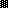 